L’usage de tout modèle de calculatrice, avec ou sans mode examen, est autorisé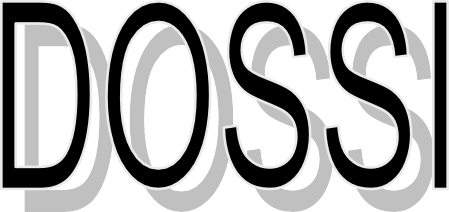 Étude 1 : AVANT MÉTRÉContexte de l'étude : Vous avez la responsabilité de réaliser l'avant métré de l’ouvrage 6.2.1 du lot CloisonQuestion 1 :.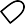 ,Étude 2 : GÉRER LES BESOINS EN MATÉRIAUXContexte de l'étude : Vous devez établir les besoins en matériaux des ouvrages « cloison de distribution PREGYMETAL 72/48 et murs en finition toile de verre »Question 2 : Nota : Arrondir 2 chiffres après la virgule par excès ou par défaut.Prendre le rendement moyen pour la peinture.Étude 3 : ÉTUDE DE PRIXContexte de l'étude : Vous avez la responsabilité d’estimer le prix de vente de l’ouvrage « cloison de distribution PREGYMETAL 72/48 ».Question 3.1 : Nota : Arrondir deux chiffres après la virgule par excèsQuestion 3.2 : Question 3.3 : Calcul du temps pour 1m² :Question 3.4 : Nota : On considère un Déboursé Total de 44,45 €/m² Calculer le Prix de Revient HT Calculer le Prix de Vente HTCalculer le Prix de Vente TTC (TVA 20%)Étude 4 : GESTION DES MATÉRIAUXContexte de l'étude : Mise en relation des fiches techniques et des ouvragesQuestion 4.1Étude 5 : MODE OPÉRATOIREContexte de l’étude : Effectuer le mode opératoire de l’ouvrage « pose de faïence 20x20 dans les sanitaires » à la suite de la couche d’étanchéité.Question 5.1 : Nota : Les murs ont été apprêtés par une couche d'étanchéitéÉtude 6 : CALEPINAGEContexte de l’étude : Vous êtes chargé de réaliser l'implantation de la faïence murale des sanitairesQuestion 6.1Nota : Les joints de faïence seront symbolisés par l’épaisseur des traits de crayon.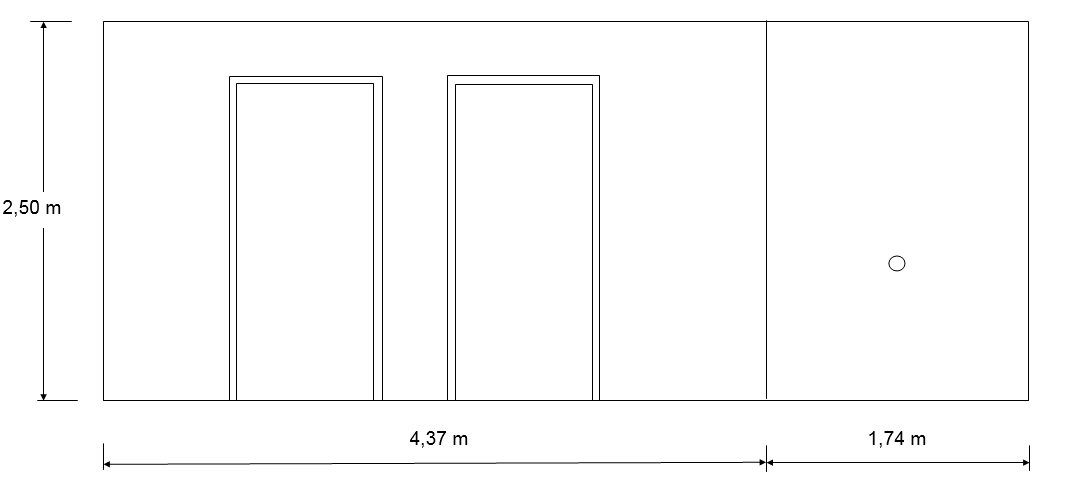 SOMMAIRE + BARÈME RÉCAPITULATIFSOMMAIRE + BARÈME RÉCAPITULATIFSOMMAIRE + BARÈME RÉCAPITULATIFSOMMAIRE + BARÈME RÉCAPITULATIFSOMMAIRE + BARÈME RÉCAPITULATIFPage de gardePage de gardeD.R. 1 / 9ÉtudesQuestionsDocumentsBarème IntermédiaireBarème TotalÉtude 1 : AVANT MÉTRÉÉtude 1 : AVANT MÉTRÉÉtude 1 : AVANT MÉTRÉÉtude 1 : AVANT MÉTRÉÉtude 1 : AVANT MÉTRÉÉtude 1 :Question 1 …………………….………D.R. 2 / 9D.R. 3 / 9……. / 20….. / 20Étude 2 : GÉRER LES BESOINS EN MATÉRIAUXÉtude 2 : GÉRER LES BESOINS EN MATÉRIAUXÉtude 2 : GÉRER LES BESOINS EN MATÉRIAUXÉtude 2 : GÉRER LES BESOINS EN MATÉRIAUXÉtude 2 : GÉRER LES BESOINS EN MATÉRIAUXÉtude 2 :Question 2 …………………….………D.R. 4 / 9……. / 20….. / 20Étude 3 : ÉTUDE DE PRIXÉtude 3 : ÉTUDE DE PRIXÉtude 3 : ÉTUDE DE PRIXÉtude 3 : ÉTUDE DE PRIXÉtude 3 : ÉTUDE DE PRIXÉtude 3 :Question 3.1…………………….……D.R. 5 / 9……. / 5….. / 20Étude 3 :Question 3.2…………………….……D.R. 5 / 9……. / 7….. / 20Étude 3 :Question 3.3 ……………..…………..D.R. 6 / 9……. / 4….. / 20Étude 3 :Question 3.4 ……………..…………..D.R. 6 / 9……. / 4….. / 20Étude 4 : GESTION DES MATÉRIAUXÉtude 4 : GESTION DES MATÉRIAUXÉtude 4 : GESTION DES MATÉRIAUXÉtude 4 : GESTION DES MATÉRIAUXÉtude 4 : GESTION DES MATÉRIAUXÉtude 4 :Question 4…………………….………D.R. 7 / 9……. / 20….. / 20Étude 5 : MODE OPÉRATOIREÉtude 5 : MODE OPÉRATOIREÉtude 5 : MODE OPÉRATOIREÉtude 5 : MODE OPÉRATOIREÉtude 5 : MODE OPÉRATOIREÉtude 5 :Question 5…………………….………D.R. 8 / 9……. / 20….. / 20Étude 6 : CALEPINAGEÉtude 6 : CALEPINAGEÉtude 6 : CALEPINAGEÉtude 6 : CALEPINAGEÉtude 6 : CALEPINAGEÉtude 6 :Question 6…………………….………D.R. 9 / 9……. / 20….. / 20Note attribuée au candidat pour cette unité U.22 :Note attribuée au candidat pour cette unité U.22 :Note attribuée au candidat pour cette unité U.22 :/ 120/ 120Note attribuée au candidat pour cette unité U.22 :Note attribuée au candidat pour cette unité U.22 :Note attribuée au candidat pour cette unité U.22 :/ 20/ 20On donne :DT 4/11, DT 5/11, DT 6/11, DT 8/11.On demande :Établir l’avant métré de l’ouvrage 6.2.1 « doublage isolant thermique intérieur I.T.I ».On exige :Le métré de l'ouvrage est exact, avec une tolérance de 5 %.RéfDésignations et calculsNbre de parties semblablesLongueur ou  périmètreLargeurHauteur ou  épaisseurSurfacesSurfacesSurfacesRéfDésignations et calculsNbre de parties semblablesLongueur ou  périmètreLargeurHauteur ou  épaisseurAuxiliaire+ -PartielleDéfinitive6.2.1Doublage isolantSalle insonorisée 20,30 + 2,57 + 0,303,173,5011,10A déduire :Porte0,902,25- 2,03TOTAL9,07 m²OuvragesProduitsQuantité d’ouvrageRatio m²ConditionnementQuantités calculées InitialesQuantités à commander + 5% de perteApprovisionnementCloison PREGY 72/4845 m²30 ml par botte de 10 uCloison PREGY 72/4845 m²24 plaques par lotCloison PREGY 72/4845 m²30 ml par botte de 10 uCloison PREGY 72/4845 m²Boite 1000 UCloison PREGY 72/48Vis PREGY RT 42145 m²2 uBoite 500 U90 u94,5 u94,5 / 500= 0,19 boiteSoit 1 boiteCloison PREGY 72/4845 m²25kgCloison PREGY 72/4845 m²150 ml par rouleauCloison PREGY 72/4845 m²Sacs de 8,10 m² ( 10 unités )Murs en finition toile de verre45 m²25 ml par rouleauMurs en finition toile de verre90m²1l  5l 15lOn donne :DT 5/11, DT 8/11, RS 2/7, RS 3/7.On demande :Calculer les prix unitaires des différents matériaux.On exige :Le mode de calcul et les résultats sont justes.On donne :DT 5/11, RS 2/7, RS3/7.On demande :Calculer le Déboursé Sec Matériaux.On exige :Le Déboursé Sec matériaux est juste.On donne :DT 5/11, DT 8/11, RS 3/6.On demande :Calculer le Prix de Vente TTC.On exige :Le Prix de Vente TTC est exact.MATÉRIAUXMATÉRIAUXMATÉRIAUXMATÉRIAUXMATÉRIAUXMATÉRIAUXOUVRAGEOPÉRATIONSPRODUITS MIS EN ŒUVRENOM DU PRODUITCONDITIONNEMENTSFABRIQUANTPOSE D’UN REVÊTEMENT MURAL ET MISE EN PEINTUREPOSE D’UN REVÊTEMENT MURAL ET MISE EN PEINTUREPOSE D’UN REVÊTEMENT MURAL ET MISE EN PEINTUREPOSE D’UN REVÊTEMENT MURAL ET MISE EN PEINTUREPOSE D’UN REVÊTEMENT MURAL ET MISE EN PEINTUREFAÏENCESFAÏENCESFAÏENCESPOSERFAÏENCE 20X20CERAMICACARTON DE 1m²POINT PFAÏENCESREPARTIRCROISILLONCROSS LINE 2mmSAC DE 500CERMICAFAÏENCESOn donne :DT 5/11, DT 10/11, RS5/7, RS6/7, RS 7/7.On demande :Rédiger le mode opératoire de l’ouvrage pose de faïence 20x20 .On exige :Le document est exploitable et permet la réalisation conforme de l’ouvrage.N°OPÉRATIONSRENSEIGNEMENTS TECHNIQUESRENSEIGNEMENTS TECHNIQUESOUTILS / MATÉRIAUX / NORMESOUTILS / MATÉRIAUX / NORMESOUTILS / MATÉRIAUX / NORMESSÉCURITÉSÉCURITÉ1CALEPINERSur format papier ou numérique la répartition des carreaux par rapport aux angles rentrants, les découpes périphériques.Sur format papier ou numérique la répartition des carreaux par rapport aux angles rentrants, les découpes périphériques.DTU 52.1DTU 52.1DTU 52.1XX2PROTÉGERSol, Équipements sanitaires et mobiliers.Sol, Équipements sanitaires et mobiliers.Bâches, adhésifs et couverture. Ciseau, cutter à lame rétractableBâches, adhésifs et couverture. Ciseau, cutter à lame rétractableBâches, adhésifs et couverture. Ciseau, cutter à lame rétractableEPI, gants Couper le courant. Aérer les locaux.EPI, gants Couper le courant. Aérer les locaux.345678910111213BACCALAUREAT PROFESSIONNEL AMENAGEMENT ET FINITION DU BATIMENTBACCALAUREAT PROFESSIONNEL AMENAGEMENT ET FINITION DU BATIMENTBACCALAUREAT PROFESSIONNEL AMENAGEMENT ET FINITION DU BATIMENTBACCALAUREAT PROFESSIONNEL AMENAGEMENT ET FINITION DU BATIMENTCode : 1906-AFB T22Code : 1906-AFB T22Session 2019DOSSIER RÉPONSEDOSSIER RÉPONSEÉPREUVE E22 – PRÉPARATION ET SUIVI D’UNE MISE EN ŒUVRE SUR CHANTIERÉPREUVE E22 – PRÉPARATION ET SUIVI D’UNE MISE EN ŒUVRE SUR CHANTIERÉPREUVE E22 – PRÉPARATION ET SUIVI D’UNE MISE EN ŒUVRE SUR CHANTIERÉPREUVE E22 – PRÉPARATION ET SUIVI D’UNE MISE EN ŒUVRE SUR CHANTIERDurée : 4H00Durée : 4H00Coefficient : 2D.R. 8 / 9D.R. 8 / 9On donne :DT 5/11, RS 5/7, RS 6/7, RS 7/7.On demande :Établir le calepinage à l’échelle 1/20 d'une pose de faïence 20 cm x 20 cm sur le développé de deux murs des sanitaires 1.La hauteur finale sera de 1 m à partir du sol.On exige :On exige : Le document est exploitable et respecte les conditions de mise en œuvre.L’implantation sur chaque partie murale tiendra d'uniformiser les coupes.